проектРоссийская ФедерацияИркутская областьЗиминский район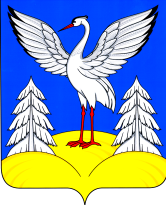 Батаминское муниципальное образованиеДумаРЕШЕНИЕот 24 августа 2017 года                                       №                                                   с. БатамаО согласовании перечня имущества, находящегося в муниципальной собственности Зиминского районного муниципального образования, подлежащего передаче в муниципальную собственность  Батаминского  муниципального образованияВ целях исполнения Федерального закона от 06.10.2003г. № 131-ФЗ "Об общих принципах организации местного самоуправления в Российской Федерации", руководствуясь Законом Иркутской области от 16.05.2008г. № 14-оз "Об отдельных вопросах разграничения имущества, находящегося в муниципальной собственности, между муниципальными образованиями Иркутской области", Уставом Батаминского муниципального образования,   Дума Батаминского муниципального  образованияР Е Ш И Л А:1. Согласовать перечень имущества, находящегося в муниципальной собственности Зиминского районного муниципального образования, подлежащего передаче в муниципальную собственность Батаминского  муниципального образования согласно приложению.2. Настоящее решение подлежит  официальному опубликованию  в информационно-аналитическом издании Батаминского муниципального образования  муниципальной газете «Родник» и размещению на официальном сайте администрации Батаминского муниципального образования  www.batama.ru3. Настоящее решение вступает в силу со дня его подписания.         4. Контроль за исполнением настоящего решения  оставляю за собой. Глава Батаминского муниципального образования                                А.Б. Онучина                             Приложение к решению Думы Батаминского муниципального образования от 24 августа  2017 г. № 88Перечень имущества, находящегося в муниципальной собственности Зиминского районного муниципального образования и подлежащего передаче в муниципальную собственность Батаминского муниципального образованияРаздел 2. Недвижимое имущество№ п/пНаименованиеАдресКадастровый (или условный) номер1Сооружение коммунального хозяйства, площадь  23,7 кв.м.Иркутская область, Зиминский район, с. Батама, ул. Советская, д. 4А; 38:05:010202:7702Земельный участок, с разрешенным использованием: размещение скважины с водозаборной башней, площадь  93 кв.м., категория земель: земли населенных пунктов Иркутская область, Зиминский район, с. Батама, ул. Советская, уч. 4а; 38:05:010202:7613Сооружение коммунального хозяйства, площадь  16,4 кв.м.Иркутская область, Зиминский район, с. Батама, ул. Советская, д.36а;  38:05:010202:7714Земельный участок, с разрешенным использованием: размещение скважины с водозаборной башней, площадь  38 кв.м., категория земель: земли населенных пунктов Иркутская область, Зиминский район, с. Батама, ул. Советская, уч.36а;  38:05:010202:7605Сооружение коммунального хозяйства, площадь  19,8 кв.м.Иркутская область, Зиминский район, с. Батама, пер. Пионерский,  д.16а;  38:05:010201:8186Земельный участок, с разрешенным использованием: размещение скважины с водозаборной башней, площадь  68 кв.м., категория земель: земли населенных пунктовИркутская область, Зиминский район, с. Батама, пер. Пионерский,  уч.16а; 38:05:010201:8117Сооружение коммунального хозяйства, площадь  19,2 кв.м.Иркутская область, Зиминский район, с. Батама, пер. Коммунистический, д. 4а;  38:05:010201:8198Земельный участок, с разрешенным использованием: размещение скважины с водозаборной башней, площадь  41 кв.м., категория земель: земли населенных пунктовИркутская область, Зиминский район, с. Батама, пер. Коммунистический, уч. 4а;  38:05:010201:8149Сооружение коммунального хозяйства, площадь  7,7 кв.мИркутская область, Зиминский район, с. Батама, ул. Ленина,д. 43а;  38:05:010201:81710Земельный участок, с разрешенным использованием: размещение скважины с водозаборной башней, площадь   35 кв.м., категория земель: земли населенных пунктовИркутская область, Зиминский район, с. Батама, ул. Ленина, уч.43а;   38:05:010201:81311Сооружение коммунального хозяйства  - скважина с водонапорной башней, площадь  17,1 кв.м.Иркутская область, Зиминский район, с. Батама, ул. Юбилейная, 35а; 38:05:010202:83112Земельный участок, с разрешенным использованием: размещение скважины с водозаборной башней, площадь   44 кв.м., категория земель: земли населенных пунктовИркутская область, Зиминский район, с. Батама, ул. Юбилейная, 35а; 38:05:010202:75913Сооружение коммунального хозяйства, площадь  27,6 кв.м.Иркутская область, Зиминский район, с. Басалаевка, ул. Садовая, 15; 38:05:010401:30714Земельный участок, с разрешенным использованием: размещение скважины с водозаборной башнейплощадь   97 кв.м., категория земель: земли населенных пунктовИркутская область, Зиминский район, с. Басалаевка, ул. Садовая, уч. 15; 38:05:010401:30515Сооружение коммунального хозяйства, площадь  27,2 кв.м.Иркутская область, Зиминский район, с. Сологубово, ул. Школьная, д.1а; 38:05:010601:9616Земельный участок, с разрешенным использованием: размещение скважины с водозаборной башней, площадь   81 кв.м., категория земель: земли населенных пунктовИркутская область, Зиминский район, с. Сологубово, ул. Школьная, уч.1а; 38:05:010601:9217Сооружение коммунального хозяйства, площадь  19,4 кв.м.Иркутская область, Зиминский район, с. Сологубово, ул. Мира, д.11а; 38:05:010602:9018Земельный участок, с разрешенным использованием: размещение скважины с водозаборной башней, площадь   42 кв.м., категория земель: земли населенных пунктовИркутская область, Зиминский район, с. Сологубово, ул. Мира,  уч.11а; 38:05:010602:8919Сооружение коммунального хозяйства  - скважина с водонапорной башней, площадь  26,2 кв.м.Иркутская область, Зиминский район, уч. Стибутовский, ул. Молодежная, д.12а; 38:05:010301:8820Земельный участок, с разрешенным использованием: размещение скважины с водозаборной башнейПлощадь   97 кв.м., категория земель: земли населенных пунктовИркутская область, Зиминский район, уч. Стибутовский, ул. Молодежная, уч.12а; 38:05:010301:8721Сооружение коммунального хозяйства  - водовод с разводящими узлами и пожарными гидрантамипротяженность 1143 м.Иркутская область, Зиминский район, с. Басалаевка, ул. Садовая, ул.Андрея Дъяконова, 38:05:010401:35622Земельный участок, с разрешенным использованием: объекты инженерно-технического обеспечения водоснабжения (водопроводные сооружения, водоводы, водопроводные сети, колодцы, пожарные гидранты), площадь 16 кв.м., категория земель: земли населенных пунктовИркутская область, Зиминский район, с. Басалаевка, ул. Садовая, ул.Андрея Дъяконова, 38:05:010401:355